Intitulé de l'action :      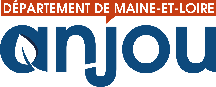 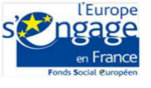 Information Structure :   Nom de la structure :      			Personne référente du dossier :         @ :      						 :       Couverture territoriale de l'action : Départementale	 PDS Centre Anjou	 PDS Nord Anjou	PDS Est Anjou	PDS Ouest AnjouCommune (s) de déroulement de l'action :       Objectif ciblé (cf document cadre départemental, ne cocher qu’une case) : S'engager 	 solutionner		 Expérimenter	 TravaillerOrigine du projet : fait suite à un travail de diagnostic territorial 	 	 ajustement d'une action fait suite à une expérimentation 			 innovation  autreProjet réfléchi dans un cadre partenarial : oui	 nonSi oui, partenaires associés :      Présentation succincte de l'action : 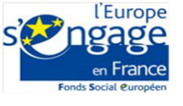 Objectif général de l'action :Objectifs opérationnels de l'action :  ... max 1 ligne  ... max 1 ligne  ... max 1 ligne  ... max 1 ligne  ... max 1 ligne Partenariat envisagé :Modalités pédagogiques d'accompagnement des publics : individuel :  oui 	 non	si oui total des heures et fréquence :       Collectif :  oui 		 non	         si oui total des heures et fréquence :       Stage ou PMSMP :  oui 		 non	         si oui total des jours/heures et rythme :       Durée et rythme de l'action :       Public cible : Bénéficiaires RSA  	 Jeunes 18/24 ans révolus relevant du FAJAutre(s) public(s) :      Prérequis :      Volumétrie : (nb de sessions et/ou de participants)      Budget prévisionnel:Budget total :       €	-     Dotation sollicitée auprès du Département :       €Autres partenaires financeurs :       Préconisation/Retour des services / de la direction insertion / du DépartementDéveloppeur insertion et emploi référent du dossier :  Avis favorable pour dépôt de la demande : Référence PDI :Orientation n° :        	Libellé :      Chantier n° :             	Libellé :      Objectif n° :              	Libellé :      Cahier des charges spécifique :  oui		 nonSi oui, intitulé : Référence PTI :Orientation n° :        	Libellé :      Chantier n° :             	Libellé :      Objectif n° :              	Libellé :       Projet à affinerPrécision :       Avis réservé :  Besoin déjà couvert Ne correspond pas à un besoin identifié Ne s'inscrit pas dans le document de référence 2019 Autre :      Ceci ne reste qu’un avis et n’empêche pas la structure de poursuivre sa démarche de dépôt si elle le souhaite